  БОЙОРОК                                                                              РАСПОРЯЖЕНИЕ№ 33                                                                                   от  24  июля   2016 года«О предоставлении очередного отпусказа  2015  - 2016 гг.»1. Предоставить  очередной   отпуск  за  периоды-   01.09 2015г по   31.08.2016г.  с   11  июля     2016  года    по 09  августа   2016  года   управляющей  делами  администрации Мансуровой  Гульнур  Миниахметовне    на   30  календарных  дней. 2. За  15   дополнительных   дней   выплатить  компенсацию.3. Выплатить     материальный    помощь  в  размере   двух месячного  должностного  оклада. 4. За  время  отпуска  Мансуровой  Г.М.  обязанности  управляющего  делами    возложить  на  специалиста  1 категории Байбулатову  Фанузу  Зинуровну  с  доплатой   в  размере   50 %  за  расширение   зон  обслуживания от  оклада   специалиста  1  категории5. За сохранность гербовой  печати  и  штампы  ответственность несет  она же.Основание: личное  заявление  Мансуровой  Г.М. (30   и   15   дней -   основной   и  дополнительный  отпуск  по  ст.  18  Закона   РБ  «О  порядке  исчисления  стажа  муниципальной  службы   в  Республике   Башкортостан )Глава  администрации:                                                 А.М.Алтынбаев  Башкортостан Республикаhы Ишембай районы муниципаль районы Көҙән  ауыл советы ауыл биләмәhе хакимиәте 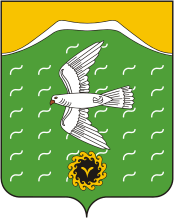 Администрация сельского поселения Кузяновский сельсовет муниципального района Ишимбайский район Республики БашкортостанСовет  урамы, 46,Көҙән  ауылы, Ишембай районы, Башкортостан Республикаһы453234Тел.; 8(34794) 73-243, факс 73-200.Е-mail: kuzansp@rambler.ru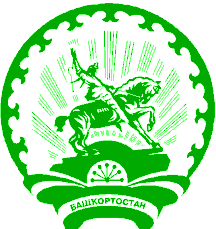 ул. Советская, 46,с.Кузяново, Ишимбайский район, Республика Башкортостан453234Тел.; 8(34794) 73-243, факс 73-200.Е-mail: kuzansp@rambler.ru